New Event Proposal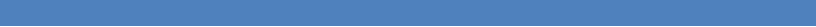 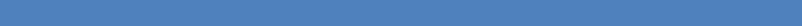 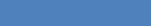 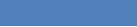 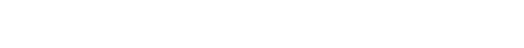 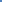 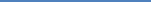 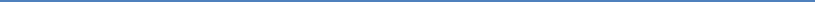 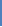 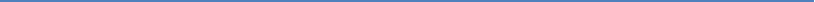 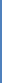 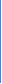 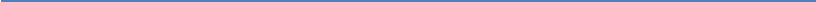 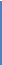 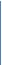 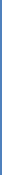 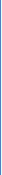 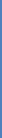 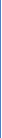 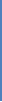 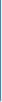 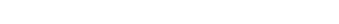 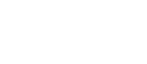 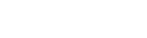 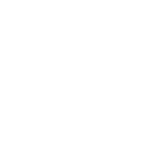 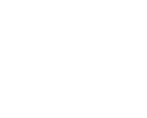 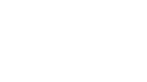 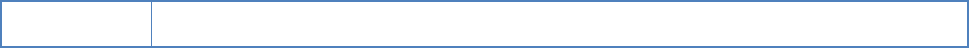 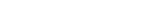 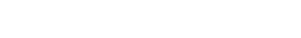 Plan Component Questions to Consider Goals and Objectives •  Who is your target audience for the program? •  What would you like target audience members to learn or do as a result of participating in the program?  
•  How will this program increase family engagement? Support student success? •  How will this program link to your member recruitment and advocacy goals? Program Design •  Does an existing National PTA program best address your goals and objectives? •  Does one of PTA’s partners have an effective program to address your goals and objectives? •  Where and when should the program be implemented to reach the most families and achieve the greatest impact? Needed Resources •  What resources exist within the school or PTA to support this program? •  What additional resources will be needed to make the program a success (consider facility use fees, program materials, 
	refreshments, incentives/prizes, audio-visual equipment, volunteer recognition, translation/interpretation services)? •  What partners could help make your program more successful? •  Are there National, State or community grant funds available to support the program? 
•  What items might be donated (in-kind) by community partners or local businesses? •  What funds will the PTA need to provide, and are these funds provided for in the annual budget? •  How will you thank those who provide support (e.g., volunteer recognition, a letter to acknowledge gifts from local businessesfor tax purposes)? Promotion Strategies •  Who are the most important audiences for program information? •  In what ways does your PTA currently communicate with these groups (e.g., newsletters, announcements, school marquees, 
	electronic mailings, phone calls, fliers, advertising, website, social media)? •  How might current communication channels need to be expanded or adapted to reach the target audience (e.g., translation into 
	additional languages, new venues, more personal communication)? •  How can students help with program promotion (e.g., morning announcements, student ambassadors, school newspaper)? •  How will you inform the community about your program (e.g., community bulletin boards, press releases, local radio station)? Evaluation Plan •  What specific results does your program aim to achieve, and how might those results be measured? •  How will your PTA measure program participation (i.e., children and family members served, volunteer hours contributed)? 
•  How will your PTA measure satisfaction with the program (e.g., parent surveys)? •  How will your PTA measure program outcomes (e.g., pre- and post-surveys of parent attitudes or behaviors, number of newPTA members recruited, teacher feedback and morale)? Timeline •  What are the key items on the “To Do” list that will make the program a success? 
•  Who will be responsible for the completion of each task? 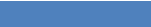 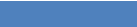 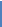 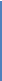 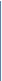 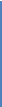 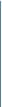 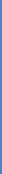 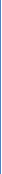 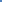 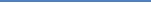 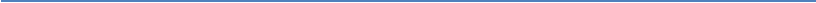 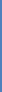 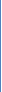 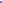 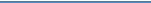 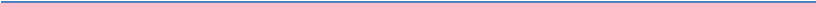 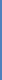 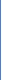 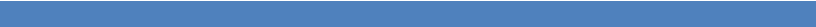 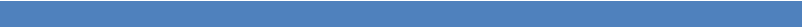 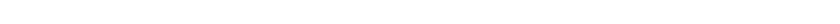 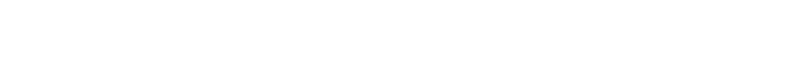 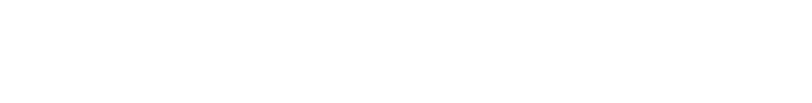 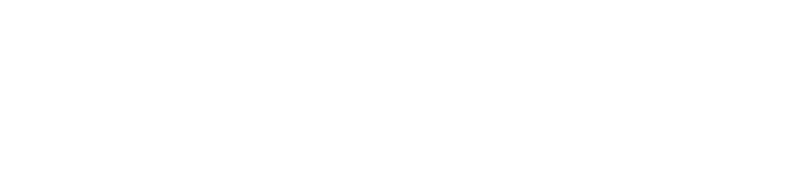 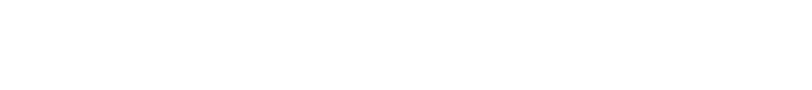 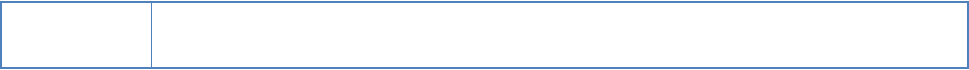 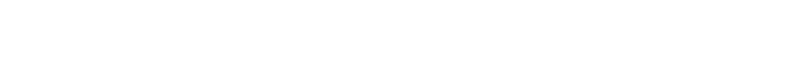 Plan Component Goals and Objectives Program Design Needed Resources Promotion Strategies Evaluation Plan Timeline 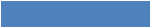 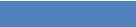 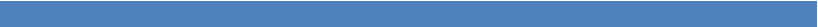 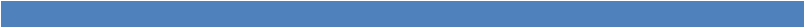 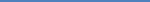 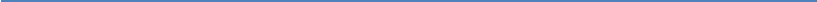 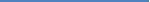 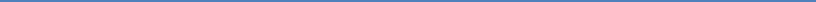 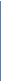 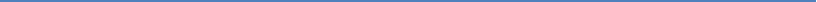 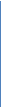 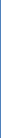 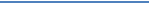 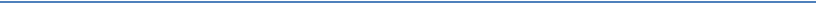 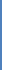 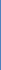 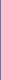 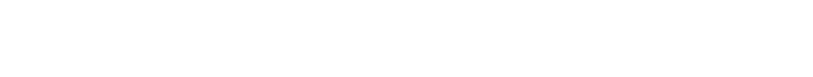 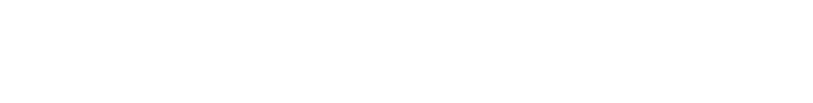 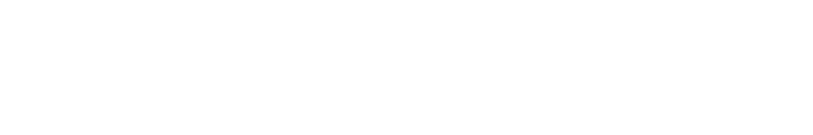 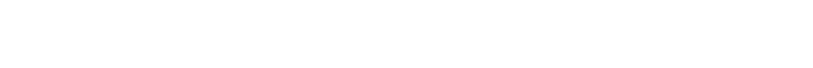 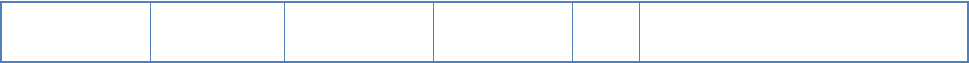 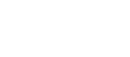 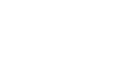 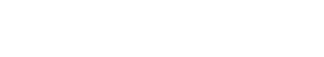 Chairperson Proposed Date Target Audience Proposed Budget Projected 
Revenue Gain/Loss Meeting Date: Approved/Declined: Reason: 